    Классный час по теме: «Солдат войны не выбирает»Звучит песня «Аве Мария»Вед.1    Мужество – это не мода,            Скорая, быстротечная,            Мужество – суть мужчины,            Прочная, долгая, вечная.            Если зернышко смелости            С почвой подружится.            Вызреет в пору спелости            Зернышко колосом мужества.  Вед.2 Мы хотим Вам рассказать о нашем земляке Алексее Боеве. Боев Алексей родился 24 марта 1979 года в г. Боброве Воронежской области.       С раннего детства любил играть в войну, любил сам делать оружие, солдатиков лобзиком из дерева вырезал. Говорил – это спецназовцы. Был весёлым подвижным мальчиком.У меня пока игрушки:                             А пока настанет срок,Танки, пистолеты, пушки,                      Чтоб служит спокойно мог,Оловянные солдаты,                                Я с ребятами в игре    Бронепоезд, автоматы                         Тренируюсь во дворе. Мы играем там в «Зарницу»-              А родители в окне       Прочертили мне границу                    Смотрят вслед с тревогой мне.На посту я ! Стерегу!                           Не волнуйтесь вы за сына, Раз доверили- смогу!                         Я же –будущий мужчина!Вед.2 В 1986 году пошёл в первый класс Бобровской школы №1. Учился с хорошими оценками, прилежным поведением, благодарностями от учителей. Из воспоминаний первой учительницы:      Вед1 - Сентябрь. Мой первый класс. Тридцать пар любопытных глаз пристально следят за каждым моим движением. Среди них я выделила глубокий, проницательный взгляд одного мальчика и подумала: «У него прекрасное будущее».Вед.2 И всё было хорошо. В школе хорошие оценки, прилежное поведение. Добрый, внимательный, отзывчивый, надёжный товарищ. Дома – гордость родителей, хороший помощник. Пролетели школьные годы. Его решение, пойти учиться в СПТУ, было для меня неожиданностью. Но и здесь всё было хорошо. В конце 1996 года комиссией по работе с молодёжью районной администрации была организована секция по прыжкам с парашютом, где он совершил девять прыжков с самолёта АН-2 и 7 с вертолёта МИ-8. В 1998 году заканчивает училище с «красным» дипломом.       Вед. 1 Решил пойти учится дальше. Речь шла о Саратовском военном училище химической защиты.  После прыжков у него окрепло желание поступать в десантное училище. И Алексей заявил, что будет поступать а Рязанское высшее военное училище воздушно-десантных войск.          1998 год – поступает в Рязанское высшее военное десантное командное училище и становится студентом одного из самых престижных военных учебных заведений страны. (читают письмо Адексея)      Вед.2    Пытливый ум, глубокие знания, огромное желание стать десантником сделали своё дело – он стал курсантом. Жизнь в большом городе, учёба в престижном учебном заведении не затмили доброты и простоты парня. Приезжая на каникулы, он оставался душой компании для сверстников, примером для подражания младшим. И вот за плечами годы учёбы. По окончании учёбы в 2003 году, был направлен на службу в центр специального назначения «Управление Вымпел ФСБ». Вед.1 В связи с тем, что он хорошо знал английский язык, был зачислен в взвод разведчиков-переводчиков. За хорошие показатели в учебе и физической подготовке был назначен командиром второго отделения взвода разведки, где прослужил до 11февраля 2005года.Вед.2 Алексей был хорошим снайпером. В 2002 году, участвовал в всероссийских соревнованиях по стрельбе, он занял 3-е место, Трижды был в Закавказье, где участвовал в захвате боевиков. Но в Боброве об этом знал только друг детства. Даже любимой девушке он ничего не говорил, наверное , не хотел волновать.Вед.1 Родители вспоминают, что о своих командировках сын молчал. Как правило, звонил и коротко сообщал: «У меня все хорошо. Не беспокойтесь». В последний раз Алексей позвонил домой 8января 2005года. Это был день рождения мамы. Потом звонков от Алексея долго не было. А утром 12 февраля позвонил его лучший друг и сказал, что они на пути в Бобров, приедут и все расскажут.Вед.2 В воскресенье 12 февраля  возле дома Боевых на улице Транспортная остановилась машина с московскими номерами, во двор вошли друзья Алексея. Мать сразу все поняла… А14 февраля привезли гроб. Бойцов спецназа обычно хоронят на Николо-Архангельском кладбище в Балашихе, в Алее героев, но родители Алексея решили похоронить сына дома, на Родине, на кладбище возле Успенской церкви.Вед.1 11февраля 2005 года для старшего лейтенанта Боева Алексея Викторовича спецоперация по захвату одного из лидеров боевиков стала последней. Ваххабит, взявший в заложники своих родных, оказал жестокое сопротивление отряду подразделения «Вымпел». Алексей пошел на штурм первым. Ворвался в дом и был сражен пулей. Так оборвалась жизнь героя. Ему тогда не было и 26 лет. За свой подвиг Алексей был награжден «Орденом Мужества» посмертно.Вед.2 Теперь об Алексее Боеве напоминает обелиск в Назрани, мемориальная доска в Балашихе, памятная доска на школе №1в нашем городе. Постановлением Бобровского городского совета от24 февраля 2005года было решено переименовать улицу Транспортную в улицу имени Алексея Бобева. А еще героя можно увидеть в фильме «Личный номер» режиссера Евгения Лаврентьева.Вед.1 Высоко, высоко над землей синева,  Это мирное небо над Родиной, Но простые и строгие слышу слова:«Боевым награждается орденом»…Это значит, что где – то в ночной тишинеЗлые пули надрывно свистятОхраняя все то, чем мы так дорожим,Он ведет этот правильный бой.Наше счастье и труд, нашу мирную жизньОт беды заслоняя собой.Высока, высока над землей синева, Это мирное небо над Родиной,Но простые и строгие слышим слова:«Боевым награждается орденом»…И что в этой борьбе, как на всякой войне,Жизнь и смерть снова рядом стоят.Это значит, что в этом суровом боюТвой ровесник, земляк, твой соседЗащищает любовь и надежду свою,Наших окон приветливый свет.Вед.1 На доме где жил Алексей мемориальная доска. В комнате Алексея все так, как было при его жизни- флаг на стене. Над диваном подаренная ко дню рождения сабля, на столе- коллекция деревянных солдатиков, сделанная руками самого Алеши. Вот только портрет парня теперь обвязан черной ленточкой. Вед.2 О сколько подвигов на свете.          Они уже в приданья отошли.          Из уст в уста их повторяют дети          На всех материках большой земли.          И будут повторять из уст в уста,          И в каждом это подвиге незрима          Своя и глубина, и высота,И красота своя неповторима, Но из всего того, о чем мы слышим,И из того, что мы вершим пока,Солдатский подвиг я считаю высшимИ самым бескорыстным на века.(МОНТАЖ)Воет ветер тоскливо над полем,            У отца подкосились коленки,Край родимый снега замел                     Мама стала почти не живой.Ты домой не вернулся из боя,                Троекратный салют на»Успенке»Грузом 200 тебя привезли…                   Прогремел тебе «Вечный покой»Не пришлось твоим чаяньям сбыться    Не утешное, страшное гореВсе порушила дикая смерть.                   Из родительских душ не уйдет.Не судьба тебе вышла жениться,           У войны есть своя злая воляИ детишек, и внуков иметь.                    Она лучших из лучших берет.Ты, родной не мечтал быть героем.           Поутру над тобою весною.Жил, как все. Был доволен судьбой           Пролетят в небесах журавли.А теперь твоя улица Боев                            Спи спокойно, Алешенька БоевНосит имя твое, наш герой                          Славный сын Прибитюжской земли.Вед.1 11февраля 2013 года исполнилось 8лет со дня смерти Алексея Боева. Давайте почтим его память минутой молчания.  (звучит песня « ВОЙНА»)Вед.2 Вот так сложилась судьба нашего земляка обычное детство, романтические мечты, высокое чувство долга. Бобровская земля дала ему мужество, силу воли, твердость характера. Алексей не думал о наградах, о подвигах. Он просто выполнял свой долг, жил по принципу «не тлеть, а гореть». Вот такие, как он, и принимают на себя основной удар. Именно такие люди, кто защищает, спасает, помогает, даже отдает свои жизни, и остаются в памяти людей. Проходя по улице имени Алексея Боева, думаешь о трагедии семей, потерявших сыновей, братьев, отцов, и о тех, кого они спасли, защитили. Хочется верить, что благодарная память сохранит имена Алексея Боева и других наших земляков, отдавших жизнь во имя Родины, во имя нашего счастья. Вед.1 Наше время полно ярких больших дел. Но и сегодня, когда выросло и стало зрелым поколение  не знавшее ни воя сирен, ни визга осколков, ни горя похоронок, священна память о войне. Память эта-  дань уважения, безграничная благодарность героям, поклонение перед подвигом миллионов. Она ежедневная наша потребность в ощущении своей личной причастности к судьбе, к жизни, к делам и к свершениям своего народа. Память делает место, где родился, отчим краем, окружающих тебя людей соотечественниками, государства, в котором живешь- Родиной. Родина –земля твоего народа, Родина- это прежде всего, ее люди. И всякий добрый поступок, совершаемый человеком во имя людей, совершается во имя Родины.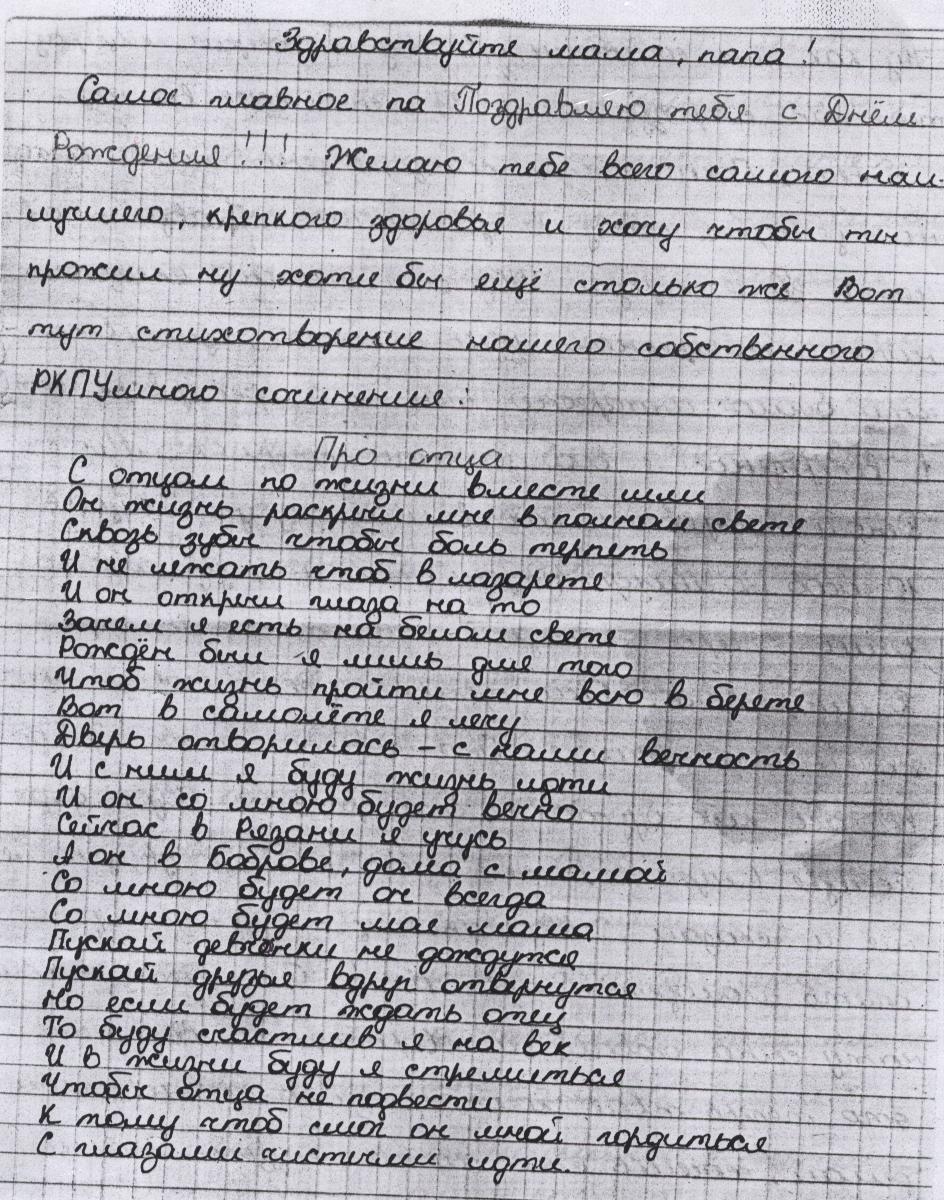 